ISTITUTO COMPRENSIVO ITALO CALVINO LARGO PIAVE 4 - 28066 GALLIATE (NO) Tel. 0321861146 - Codice Fiscale: 80012920031 Codice Meccanografico: NOIC818005Sito: www.calvinogalliate.gov.it - E-mail: noic818005@istruzione.it - Pec: noic818005@pec.istruzione.it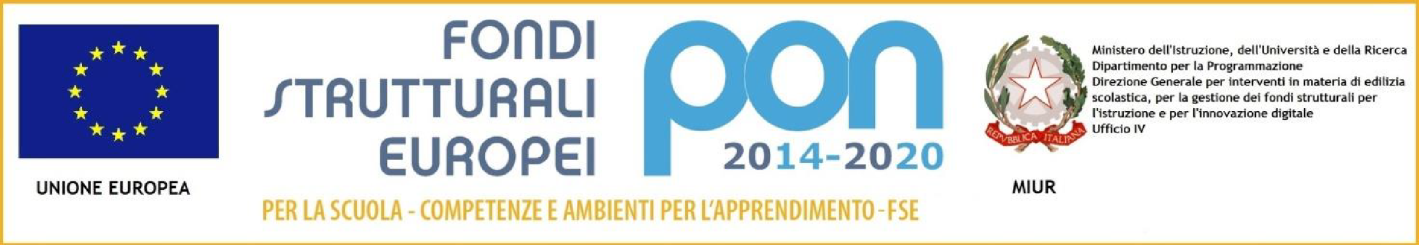 ALLEGATO A					Alla Dirigente Scolastica Paola Zambruno Istituto Comprensivo “Italo Calvino” Galliate (NO)DOMANDA DI PARTECIPAZIONE ALLA SELEZIONE DI ESPERTIFondi Strutturali Europei – Programma Operativo Nazionale “Per la scuola, competenze e ambienti per l’apprendimento” 2014-2020. Avviso pubblico 2669 del 03/03/2017 ”Cittadinanza e creatività digitale”.Asse I – Istruzione – Fondo Sociale Europeo (FSE).Obiettivo Specifico 10.2 Azione 10.2.2. sottoazione 10.2.2.A “ Competenze di Base” per lo sviluppo del pensiero logico e computazionale e della creatività digitale e delle competenze di “Cittadinanza digitale”. Autorizzazione progetto codice 10.2.2A-FdRPOC-PI-2018-34CUP: J88H17000180007Il/La sottoscritto/a …………………………..……………………………………………………………..………...…… nato/a …………………………… (prov. ……) il …………….……. C.F.:…………………………………………………… e residente a ……………………………. (….). cap …………… in via …….……………………………………. n….. tel. ………………………. cellulare …………………………. email …………………….………………….………………… pec. ………………………………………………………… in servizio:a) presso codesta istituzione scolastica in qualità di: ____________________________b) presso altra istituzione scolastica in qualità di ___________________c) in qualità di esterno a pubblica amministrazione CHIEDEdi essere ammesso/a alla procedura di selezione per la figura professionale di:a) esperto internob) esperto esterno (collaborazione plurima)c) esperto esterno (Prestazione occasionale) prevista dal relativo AVVISO prot. n. 2283/IV.5 del 11/06/2019 per il/i MODULO/MODULI:e DICHIARA il possesso dei seguenti requisitiSi precisa che la valutazione della proposta progettuale originale da parte del Dirigente Scolastico è insindacabileIl/La sottoscritto dichiara, sotto la propria responsabilità:di essere in possesso dei titoli di ammissione previsti;di avere preso visione del bando e di essere a conoscenza che le dichiarazioni dei requisiti, qualità e titoli riportati nella domanda e nel curriculum vitae allegato sono soggette alle disposizioni del Testo Unico in materia di documentazione amministrativa emanate con DPR 28.12.2000 n. 445.Il/La sottoscritto/a, ai sensi del Regolamento UE 2016/679 e del  D.Lgs 101/2018, esprime il consenso al trattamento, alla comunicazione e alla diffusione dei dati personali contenuti nella presente autocertificazione in relazione alle finalità istituzionali o ad attività ad essa strumentali.Allega alla presente domanda i seguenti documenti:Curriculum vitae in formato europeo sottoscritto. Carta d’identità (in corso di validità)Progetto didattico che rispetti obiettivi e finalità del singolo modulo. Data	___/___/2019									Firma--------------------------------------ModuloProfessionalitàOre e destinatariCandidatura (selezionare con x)UN ALGORITMO E' PER SEMPREElementi di coding e robotican. 1 Docente Esperto di Coding e Pensiero computazionale e Robotica educativa30scuola sec. 1° gradoWE FABERElementi di coding e robotican. 1 Docente Esperto di Coding e Pensiero computazionale e Robotica educativa30scuola primariaNARRAZIONI INTERATTIVERaccontare attraverso la pratica del digital storytellingn. 1 Docente Esperto di Coding e Pensiero Computazionale e Storytelling30scuola sec. 1° gradoTWLetteratura a scuolaAvvicinare alla lettura con l’uso dei social (TWletteratura, Betwill)n. 1 Docente Esperto di Coding, uso dei social e letteratura15scuola sec. 1° grado;15 scuola primariaCRITERIPUNTI(riservato al candidato)CONVALIDA PUNTI (riservato segreteria)Titolo di studio coerente con la figura professionale richiesta (si valuta un solo titolo)Titolo di studio coerente con la figura professionale richiesta (si valuta un solo titolo)Titolo di studio coerente con la figura professionale richiesta (si valuta un solo titolo)Titolo di studio coerente con la figura professionale richiesta (si valuta un solo titolo)diploma scuola secondaria secondo gradodiploma in _______________________________conseguito presso__________________________anno ___________________________________punteggio________________________________laurea triennalelaurea in _________________________________conseguita presso___________________________anno ___________________________________punteggio________________________________laurea quinquennale/quadriennale v.o.,magistrale o specialisticalaurea in __________________conseguita presso___________________________anno ___________________________________punteggio________________________________dottorato di ricercadottorato  in ______________________________conseguito presso___________________________anno ___________________________________punteggio________________________________Esperienze lavorative e competenze coerenti con la figura professionale richiestaEsperienze lavorative e competenze coerenti con la figura professionale richiestaEsperienze lavorative e competenze coerenti con la figura professionale richiestaEsperienze lavorative e competenze coerenti con la figura professionale richiestaFormatore nei corsi MIUR/di Ambito per docenti nell’ambito delle azioni del PNSDcorso___________________________________Realizzato da _____________________________anno ___________________________________rivolto ai _________________________________Competenze informatiche/linguistiche certificateConseguita presso__________________________anno ___________________________________tipologia certificazione_______________________Esperienza di docenza in scuole statali/parificate destinate alla fascia d’età per la quale si chiede l’intervento.progetto _________________________________Scuola ___________________________________anno ____________________________________Per alunni classi ___________________________Esperienza in qualità di esperto in moduli PON destinati alla fascia d’età per la quale si chiede l’intervento e/o coerenti alcontenuto del modulo scelto.progetto _________________________________Scuola ___________________________________anno ____________________________________Per alunni classi ___________________________Esperienza in qualità di tutor in moduli PON destinati alla fascia d’età per la quale si chiede l’intervento.progetto _________________________________Scuola ___________________________________anno ____________________________________Per alunni classi ___________________________Esperienze in qualità di esperto in “altri” progetti destinati alla fascia d’età per la quale si chiede l’intervento e coerenti al contenuto del modulo sceltoprogetto _________________________________Scuola ___________________________________anno ____________________________________Per alunni classi ___________________________Corsi di formazione coerenti al contenuto del modulo sceltocorso________________________Scuola ___________________________________anno ____________________________________Per alunni classi ___________________________Pubblicazioni coerenti con contenuto del modulo scelto(indicare)______________________________________________________Altro(specificare)_________________________________________Presentazione di una “proposta operativa originale”, inerente l’intervento da attuare, dalla quale si evinca un’impostazione metodologica e didattica innovativa e di ricerca/azione, nonchéstrategie significative per la motivazione e la gestione del gruppo in formazione:• fino a 20 punti per progetto molto innovativo, pertinente, completo ed articolato• fino a 10 punti per progetto parzialmente innovativo, pertinente, completo ed articolato• fino a 5 punti per progetto scarsamente innovativo, pertinente, completo ed articolato(allegare)